Yüksekokulunuz.............................................................................. Bölümü …………………….numaralı öğrencisiyim. Kendi isteğimle kaydımı sildirmek istiyorum.Gereğini  arz ederim.Tarih	: ……/……/…….Adı Soyadı	:İmza	:Adres ve Telefon :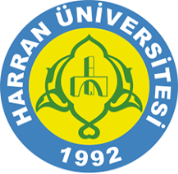 T.C.HARRAN ÜNİVERSİTESİBEDEN EĞİTİMİ VE SPOR YÜKSEKOKULU MÜDÜRLÜĞÜNE